Приложение 1 к приказу Управления образования от 26.10.2023 №1015ПОЛОЖЕНИЕ о муниципальном этапе всероссийской олимпиады школьников общеобразовательных организаций города Ульяновска в 2023/2024 учебном году1. Общие положенияОрганизационно-технологическая модель проведения муниципального этапа всероссийской олимпиады школьников в 2023-2024 учебном году (далее Модель) составлена на основании Порядка проведения всероссийской олимпиады школьников (далее Порядок), утверждённого приказом Министерства просвещения Российской Федерации от 27.11.2020 № 678, методических рекомендаций по организации и проведению школьного и муниципального этапов всероссийской олимпиады школьников в 2023-2024 учебном году, и определяет условия организации и проведения муниципального этапа всероссийской олимпиады школьников (далее - Олимпиада) в 2023-2024 учебном году, её организационное и методическое обеспечение, порядок определения призёров и победителей, порядок подачи и рассмотрения апелляции.Олимпиада проводится с целью выявления и развития у обучающихся творческих способностей и интереса к научной (научно-исследовательской) деятельности, пропаганды научных знаний, отбора лиц, проявивших выдающиеся способности, в составы сборных команд РФ для участия в международных олимпиадах по общеобразовательным предметам.Рабочим языком проведения Олимпиады является русский язык.Олимпиада проводится по следующим общеобразовательным предметам: математика, русский язык, иностранный язык (английский, немецкий, французский), информатика, физика, химия, биология, экология, география, астрономия, литература, история, обществознание, экономика, право, искусство (мировая художественная культура), физическая культура, технология, основы безопасности жизнедеятельности для обучающихся по образовательным программам основного общего и среднего общего образования.Форма проведения Олимпиады - очная.Взимание платы за участие в Олимпиаде не допускается.При проведении Олимпиады допускается использование информационно-коммуникационных технологий в части выполнения олимпиадных заданий, проверки и анализа олимпиадных заданий, показа выполненных олимпиадных работ, процедуры рассмотрения апелляции о несогласии с выставленными баллами при условии соблюдения требований законодательства Российской Федерации в области защиты персональных данных.Участие в Олимпиаде на добровольной основе принимают обучающиеся 7- 11 классов, осваивающие основные образовательные программы основного общего и среднего общего образования в организациях, осуществляющих образовательную деятельность, а также лица, осваивающие указанные образовательные программы в форме самообразования или семейного образования.Участники Олимпиады, осваивающие образовательные программы в форме самообразования или семейного образования, принимают участие в Олимпиаде по их выбору в образовательной организации, в которую они зачислены для прохождения промежуточной и (или) государственной итоговой аттестации по соответствующим образовательным программам, в том числе с использованием информационно-коммуникационных технологий, или в образовательной организации по месту проживания участника.Участники Олимпиады с ограниченными возможностями здоровья и дети- инвалиды принимают участие на общих основаниях.К участию в Олимпиаде по каждому общеобразовательному предмету допускаются:участники школьного этапа всероссийской олимпиады школьников текущего учебного года, набравшие необходимое для участия в муниципальном этапе всероссийской олимпиады школьников количество баллов, установленное организатором муниципального этапа по каждому общеобразовательному предмету и классу; победители и призёры муниципального этапа всероссийской олимпиады школьников предыдущего учебного года, продолжающие освоение основных образовательных программ основного общего и среднего общего образования.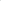 Проведение ОлимпиадыОбеспечение доступности участия в ОлимпиадеВ целях обеспечения доступности участия в Олимпиаде и равных условий для каждого обучающегося рекомендуется разместить в каждой общеобразовательной организации Ульяновской области до 10.10.2023 информационный стенд, содержащий информацию о всероссийской олимпиаде школьников:Порядок проведения всероссийской олимпиады школьников, утверждённый приказом Министерства просвещения Российской Федерации от 27.11.2020№678; нормативно-правовой акт органа местного самоуправления муниципального образования Ульяновской области, осуществляющего управление в сфере образования «Об организации и проведении муниципального этапа всероссийской олимпиады школьников в 2023-2024 учебном году»; график и место проведения Олимпиады по каждому общеобразовательному предмету; график и место проведения разбора заданий и показа работ; порядок подачи, формат и место проведения апелляции по каждому общеобразовательному предмету; формы заявлений на участие в Олимпиаде и согласий на обработку персональных данных, заявлений на показ работ и апелляцию; место размещения предварительных и итоговых результатов Олимпиады по каждому общеобразовательному предмету (адрес сайта); контактные данные Горячей линии по вопросам организации и проведения всероссийской олимпиады школьников: муниципального координатора, регионального координатора, ссылка на сайт регионального координатора.Также необходимо разместить информацию о графиках, порядке и месте проведения Олимпиады, контактных данных Горячих линий по вопросам организации и проведения всероссийской олимпиады школьников на сайтах управления образованием муниципальных образований Ульяновской области, ШКОЛЬНЫХ сайтах в информационно-телекоммуникационной сети «Интернет» и в группах в социальных сетях.Организатор ОлимпиадыОрганизаторами Олимпиады являются органы местного самоуправления муниципальных образований Ульяновской области, осуществляющие управление в сфере образования (далее - Организатор).Организатор Олимпиады:не позднее чем за 15 календарных дней до начала проведения Олимпиады назначает ответственных лиц за подготовку, организацию и проведение Олимпиады, в том числе:получение материалов по организации и проведению Олимпиады, комплектов олимпиадных заданий, а также критериев и методики оценивания олимпиадных заданий по каждому общеобразовательному предмету. Лицо, получившее материалы (Б распечатанном либо электронном виде), несёт персональную ответственность за информационную безопасность переданных ему комплектов заданий и подписывает соглашение о неразглашении конфиденциальной информации; предоставление статистического отчёта о проведении Олимпиады в уполномоченную организацию на проведение этапов всероссийской олимпиады школьников и региональных олимпиад по краеведению, родным (татарскому, чувашскому, мордовскому) языкам и литературе на территории Ульяновской области - «ОГАН 00 Центр «Алые паруса» в электронной форме и на бумажном носителе, заверенном руководителем органа местного самоуправления муниципального образования Ульяновской области, осуществляющего управление в сфере образования;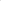 утверждает составы организационного комитета, жюри по каждому общеобразовательному предмету (п.19 Порядка), апелляционной комиссии по каждому общеобразовательному предмету (п. 74 Порядка) не позднее, чем за 15 календарных дней до начала проведения Олимпиады;З) обеспечивает проведение Олимпиады согласно графику, утверждённому Министерством просвещения и воспитания Ульяновской области;создает специальные условия для участников Олимпиады с ограниченными возможностями здоровья и детей-инвалидов, учитывая состояние их здоровья, особенности психофизического развития;определяет сроки расшифрования олимпиадных работ, процедуру регистрации участников Олимпиады, постолимпиадных мероприятий по каждому общеобразовательному предмету не позднее чем за 15 календарных дней до начала проведения Олимпиады;информирует письменно не позднее чем за 10 календарных дней до даты начала Олимпиады руководителей общеобразовательных организаций своего муниципального образования, участников Олимпиады и их родителей (законных представителей) о сроках и местах проведения Олимпиады по каждому общеобразовательному предмету, а также о Порядке и утвержденных нормативных правовых актах, регламентирующих организацию и проведение Олимпиады по каждому общеобразовательному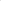 предмету;устанавливает квоту победителей и призёров Олимпиады;организует процедуру пересмотра результатов в случае выявления в протоколах жюри технических ошибок, допущенных при подсчете баллов за выполнение заданий, а также обеспечивает утверждение итоговых результатов с учетом внесенных изменений;осуществляет:награждение победителей и призёров Олимпиады; передачу результатов участников Олимпиады по каждому общеобразовательному предмету и классу организатору регионального этапа всероссийской олимпиады школьников в формате, который определен организатором регионального этапа всероссийской олимпиады школьников.публикует на своем официальном сайте в сети Интернет в срок до 14 календарных дней итоговые результаты Олимпиады по каждому общеобразовательному предмету на основании протоколов жюри.В целях соблюдения прав участников Олимпиады на объективное оценивание выполненных олимпиадных работ и обеспечение прозрачности и достоверности результатов Олимпиады уполномоченная организация на проведение этапов всероссийской олимпиады школьников - «ОГАН 00 Центр«Алые паруса» вправе запросить, а организатор Олимпиады предоставить региональной предметно-методической комиссии дляперепроверки выполненные олимпиадные работы.2.3. Организационный комитет ОлимпиадыОбеспечивает:организацию и проведение Олимпиады в соответствии с Порядком, нормативными правовыми актами, регламентирующими проведение Олимпиады, и действующими на момент проведения Олимпиады санитарно-эпидемиологическими требованиями к условиям и организации обучения в образовательных организациях;сбор и хранение заявлений и согласий от родителей (законных представителей) обучающихся, заявивших о своём участии в Олимпиаде, об ознакомлении с Порядком и о согласии на публикацию результатов по каждому общеобразовательному предмету на официальном сайте в информационно-телекоммуникационной сети «Интернет» (приложение № 1 к организационно-технологической модели проведения муниципального этапа всероссийской олимпиады школьников). Хранение заявлений осуществляется не менее 1 года. Согласие родителей (законных представителей) участников Олимпиады даётся в одном экземпляре не позднее З календарных дней до начала проведения Олимпиады (п.2 5 Порядка);З) кодирование (обезличивание) и раскодирование олимпиадных работ участников Олимпиады;4 ) назначение организаторов в аудиториях проведения, вне аудиторий проведения и их инструктаж, включающий разъяснение правил проведения Олимпиады.2.4. Условия проведения ОлимпиадыПункты проведения Олимпиады определяет Организатор этапа в соответствии с рекомендациями Главного государственного санитарного врача РФ и на основании СанПиН.В пункте проведения Олимпиады вправе присутствовать представитель организатора, оргкомитета, жюри по соответствующему общеобразовательному предмету, общественные наблюдатели при предъявлении документа, удостоверяющего личность и удостоверения, медицинские работники, технические специалисты, занятые обслуживанием оборудования, используемого при проведении Олимпиады, представители СМИ (до выдачи заданий участникам).До начала Олимпиады по каждому общеобразовательному предмету представитель Оргкомитета информирует участников о продолжительности выполнения олимпиадных заданий, об оформлении бланков олимпиадных работ, о проведении анализа олимпиадных заданий, показе выполненных олимпиадных работ, порядке подачи и рассмотрения апелляции о несогласии с выставленными баллами, об основаниях для удаления с Олимпиады, а также о времени и месте ознакомления с результатами Олимпиады (п. 18 Порядка).Обязательным условием проведения Олимпиады является осуществление видеозаписи соревновательных (теоретических и практических) туров, проводимых в аудитории и спортивных залах (далее видеозапись) с момента проведения инструктажа до момента окончания соревновательного тура. Средства видеонаблюдения должны быть размещены таким образом, чтобы обеспечить полный обзор аудитории, спортивного зала. В обзор видеокамеры должны попадать все участники Олимпиады, организаторы в аудитории, процесс печати электронных материалов (компьютер и принтер), школьная доска. Обзор камеры не должны загораживать различные предметы (мебель, цветы и прочее).В случае если в олимпиадных заданиях предусмотрены задания, требующие устного ответа, производится запись с использованием средств цифровой аудиозаписи.Видеозапись хранится у Организатора, ответственного за проведение Олимпиады, до 01.02.2024.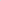 Жюри и апелляционная комиссия вправе запрашивать и использовать видеозапись выполнения олимпиадных заданий при возникновении спорных ситуаций.В случае отсутствия видеозаписи соревновательного тура результаты участников Олимпиады могут быть аннулированы.З. Формат проведения ОлимпиадыВ 2023-2024 учебном году на территории Ульяновской области Олимпиада пройдёт:в очном формате по следующим общеобразовательным предметам: литература, искусство (мировая художественная культура), химия, история, технология, астрономия, биология, физическая культура, основы безопасности жизнедеятельности, математика, экономика, физика, немецкий язык, английский язык, французский язык, право, экология, русский язык, география, обществознание; в дистанционном формате на технологической платформе codeforces.com по информатике.3.1. Проведение Олимпиады в очном форматеРазработку заданий для Олимпиады ОСУЩЕСТВЛЯЮТ региональные предметно-методические комиссии по каждому общеобразовательному предмету на основании методических рекомендаций Центральной предметно-методической комиссии по каждому общеобразовательному предмету в 2023-2024 учебном году.Для передачи материалов при проведении Олимпиады в очном формате используется облачное хранилище (далее - облачное хранилище). Для работы с облачным хранилищем необходимо иметь действующий аккаунт, т.е. регистрацию на данной электронной платформе.Лицо, получившее материалы Олимпиады (в распечатанном либо электронном виде) несёт персональную ответственность за информационную безопасность переданных ему материалов.Передачу материалов Олимпиады будет осуществлять представитель Центра (контактные данные: 8(8422) 22-93-83 доб.218).За день до проведения Олимпиады в облачном хранилище размещаются бланки титульных листов.В день проведения Олимпиады за два часа до начала соревновательного тура в облачном хранилище размещаются бланки олимпиадных заданий. Начало соревновательного тура в 10:00 по местному времени.Ответы и критерии оценивания олимпиадных заданий размещаются в облачном хранилище в день проведения соревновательного тура не позднее 15:00 по местному времени.Порядок доставки комплектов олимпиадных заданий и передачи выполненных олимпиадных работ для проверю! жюри определяется Организатором Олимпиады.3.2. Организация постолимпиадных мероприятийПостолимпиадные мероприятия проходят согласно графику, утверждённому организатором Олимпиады при участии жюри и апелляционных комиссий.После проведения процедуры показа работ, согласно графику, утверждённому организатором Олимпиады, участники вправе подать в письменной форме апелляцию о несогласии с выставленными баллами с обоснованием. Рассмотрение апелляций проводится в спокойной и доброжелательной обстановке. Участнику Олимпиады, подавшему апелляцию, предоставляется возможность убедиться в том, что его работа проверена и оценена в соответствии с установленными требованиями. На заседании апелляционной комиссии рассматривается оценивание тех выполненных заданий, которые указаны в заявлении на апелляцию. Черновики участника не проверяются и не учитываются при оценивании. Решение апелляционной комиссии принимается простым большинством голосов. В случае равенства голосов решающим является голос председателя апелляционной комиссии. Решение апелляционной комиссии является окончательным (п.8З Порядка). Протоколы рассмотрения апелляции хранятся у секретаря оргкомитета Олимпиады.4. Определение победителей и призёров ОлимпиадыПри определении количества победителей и призёров Олимпиады их число не должно превышать 40 % от общего числа приглашённых участников Олимпиады по каждому общеобразовательному предмету, при этом число победителей не должно превышать 8 % от общего числа приглашённых участников Олимпиады по каждому общеобразовательному предмету; победителем, призёром Олимпиады не может признаваться участник, набравший менее 50 96 от максимально возможного количества баллов, предусмотренного методикой оценивания выполненных олимпиадных работ. В случае, когда у участника, определяемого в качестве победителя или призёра, оказывается количество баллов такое же, как и у следующих в итоговой рейтинговой таблице за ним, данный участник или участники, имеющие с ним равное количество баллов, признаются победителями или призёрами.